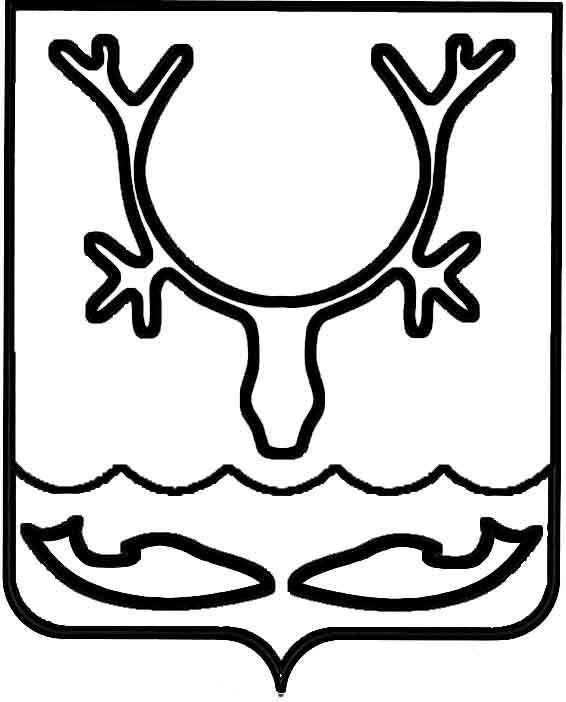 Администрация муниципального образования
"Городской округ "Город Нарьян-Мар"ПОСТАНОВЛЕНИЕАдминистрация муниципального образования "Городской округ "Город Нарьян-Мар"П О С Т А Н О В Л Я Е Т:1. Внести в постановление Администрации муниципального образования "Городской округ "Город Нарьян-Мар" от 19.11.2019 № 1115 "Об утверждении состава жилищной комиссии Администрации муниципального образования" Городской округ "Город Нарьян-Мар" следующие изменения: 1.1. Включить в состав комиссии Конухина Евгения Николаевича – ведущего инженера по вопросам земельных отношений управления муниципального имущества и земельных отношений Администрации муниципального образования "Городской округ "Город Нарьян-Мар";1.2. Исключить из состава комиссии Динискину Елену Анатольевну.1.3. Включить в состав членов комиссии: Шубную Татьяну Равильевну – ведущего юрисконсульта экспертного отдела правового управления Администрации муниципального образования "Городской округ "Город Нарьян-Мар".1.4. Исключить из состава членов комиссии Зелянину Любовь Юрьевну.2.  Настоящее постановление вступает в силу со дня его подписания и подлежит официальному опубликованию.07.10.2020№678О внесении изменений в постановление Администрации муниципального образования "Городской округ "Город Нарьян-Мар" 
от 19.11.2019 № 1115И.о. главы города Нарьян-Мара А.Н. Бережной